ОПОРНИЙ ЗАКЛАД ЗАГАЛЬНОЇ СЕРЕДНЬОЇ ОСВІТИ «ХОТЕШІВСЬКИЙ ЛІЦЕЙ» КАМІНЬ – КАШИРСЬКОЇ МІСЬКОЇ РАДИ  ВОЛИНСЬКОЇ ОБЛАСТІвул. Л. Українки, 20,  с. Хотешів,   Камінь – Каширський  р-н,  Волинська обл., 44512телефон: 0977635118  e-mail: Hoteshivschool@ukr.net Код  ЄДРПОУ 43390297_28__«_листопада_»_2021_р.                                                                  вих. № _106___Фінансовий  звіт  використання  коштів за  вересень  2021р.Директор:   Т. П. Ратнюк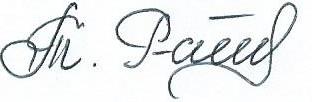 №з\пЗміст Сума (грн.)Бюджетні  кошти Бюджетні  кошти Бюджетні  кошти 1Зарплата  607 169,292Дизпаливо 4 8403Електроенергія1071,204Підручники, журнали5 2495Вогнегасники 8546Ноутбук 1 клас НУШ23 2007Гіпсокартон 3 9628Кабель, гофра (їдальня)18 1009LEDсвітильники 6 800Разом 671 245,49Батьківські  кошти Батьківські  кошти Батьківські  кошти Зібрано 5700Залишок 1461Т. папір, паперові рушники, відра, мішки для сміття, освіжувач повітря, миючі засоби 18692Витяжка для туалету 2703Граблі 2004Бензин для порізки дошок, вирізання садка2005Клопи, вилка1506Фарба, пензлики, вайтспірт1657Саджанці квітів 450Використано 3304Залишок 2542